                        ҠАРАР                                                                            ПОСТАНОВЛЕНИЕ                   06.04.2020                                                                          № 6«О комплексе мероприятий по обеспечению пожарной безопасности в весенне-летний период 2020 года на территории СП Верхоторский  сельсовет»В целях профилактики возникновения пожаров, привития гражданам культуры противопожарной безопасности, сохранения тенденции снижения пожаров и последствий от них, снижения количества погибших и пострадавших людей на пожарах, подготовки населённых пунктов и хозяйствующих субъектов к весенне-летнему пожароопасному периоду, в соответствии с Правилами противопожарного режима в Российской Федерации утверждённых Постановлением Правительства Российской Федерации от 25 апреля 2012 года № 390 весенне-летний период на территории Республики Башкортостан:Провести в сельском поселении Верхоторский сельсовет муниципального района Ишимбайский район  Республики Башкортостан в период  с  20 апреля по 25 мая 2020 года месячник пожарной безопасности.Утвердить комплексный план организационно-практических мероприятий по обеспечению пожарной безопасности в сельском поселении Верхоторский сельсовет муниципального района Ишимбайский район Республики Башкортостан в период с  20 апреля по 25 мая 2020 года (Приложение).Рекомендовать руководителям предприятий и организаций всех форм собственности сельского поселения Верхоторский сельсовет муниципального района Ишимбайский район Республики Башкортостан в рамках проведения месячника пожарной безопасности и профилактики пожаров на объектах с массовым пребыванием:разработать планы проведения месячника пожарной безопасности;организовать подготовку и проведение мероприятий месячника пожарной безопасности;обеспечить устранение в полном объёме, нарушений, указанных в предписаниях федерального государственного пожарного надзора;организовывать проведение инструктажей и занятий о мерах пожарной безопасности с работниками (персоналом), в том числе в быту, лесах, при проведении массовых мероприятий и т.д., не зависимо от функционального назначения объекта зашиты;проводить занятия с детьми в виде «деловых игр» по изучению правил противопожарного режима с использованием наглядной агитации, которая позволяет более понятно донести требования пожарной безопасности, правил поведения детей в случае обнаружения пожара, а также организованной их эвакуации в безопасные зоны, правил применения первичных средств пожаротушения (огнетушителей).Рекомендовать руководителям объектов обратить внимание на:наличие, запаса  воды в емкостях ;приведению в соответствие путей эвакуации и выходов;своевременному проведению проверок состояния огнезащитной обработки сгораемых конструкций зданий;наличие, исправность, качество монтажа и обслуживания автоматической пожарной сигнализации и системы оповещения и управления эвакуацией людей при пожаре, в том числе организациями, имеющими соответствующие лицензии;обеспеченность дублирования сигналов системы пожарной сигнализации о возникновении пожара на пульт подразделения пожарной охраны без участия работников объекта.Одновременно с этим необходимо помнить, что, в соответствии с Правилами противопожарного режима в Российской Федерации (утверждённых Постановлением Правительства Российской Федерации от 25 апреля 2012 года № 390):руководитель организации назначает лицо, ответственное за пожарную безопасность, которое обеспечивает соблюдение требований пожарной безопасности на объекте;на объекте с массовым пребыванием людей (кроме жилых домов), а также на объекте с рабочими местами на этаже для 10 и более человек руководитель организации обеспечивает наличие планов эвакуации людей при пожаре;руководитель организации обеспечивает (ежедневно) передачу в подразделение пожарной охраны, в районе выезда, которого находится объект с ночным пребыванием людей, информации о количестве людей (больных),находящихся на объекте (в том числе в ночное время);из помещений, этажей зданий для летнего детского отдыха, зданий детских дошкольных учреждений предусматривается не менее 2 эвакуационных выходов;при определении видов и количества первичных средств пожаротушения следует учитывать физико-химические и пожароопасные свойства горючих веществ, их отношение к огнетушащим веществам, а также площадь производственных помещений, открытых площадок и установок;комплектование технологического оборудования огнетушителями осуществляется согласно требованиям технических условий (паспортов) на это оборудование или соответствующим правилам пожарной безопасности;выбор типа и расчёт необходимого количества огнетушителей в защищаемом помещении или на объекте следует производить в зависимости от их огнетушащей способности, предельной площади, а также класса пожара горючих веществ и материалов;При обнаружении пожара или признаков горения в здании, помещении (задымление, запах гари, повышение температуры воздуха и др.) необходимо:немедленно сообщить об этом по телефону в пожарную охрану (при этом необходимо назвать адрес объекта, место возникновения пожара, а также сообщить свою фамилию);принять посильные меры по эвакуации людей и тушению.Контроль за исполнением настоящего распоряжения оставляю за собой.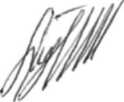 Глава сельского поселения                                                                                             А.В.ТурчинПриложение к распоряжению Администрации сельского поселения Верхоторский сельсовет муниципального района Ишимбайский район Республики Башкортостан от  06.04.2020 года №  6КОМПЛЕКСНЫЙ ПЛАНпо обеспечению пожарной безопасности в сельском поселении Верхоторский сельсовет  муниципального  района Ишимбайский район Республике Башкортостан в период проведения месячника пожарной безопасности с  20 апреля  по 25 мая 2020  года(по согласованию)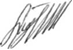 Глава  сельского поселения                                                                                                                                                                                                     А.В.ТурчинБашкортостан РеспубликаhыИшембай районы муниципаль районыВерхотор ауыл Советыауыл билəмəhехакимиəтеЛенин урамы, 43, Верхотор ауылы, Ишембай районы ,Башкортостан РеспубликаҺы, 453228   тел./факс 7-45-23verhotorsp@mail.ruАдминистрация сельского поселения Верхоторский сельсовет муниципального района Ишимбайский район Республики Башкортостанул.Ленина д.43,с.Верхотор,Ишимбайский район, Республика Башкортостан, 453228тел./факс 7-45-23verhotorsp@mail.ru№п/пПроводимые мероприятияПроводимые мероприятияСрокивыполненияСрокивыполненияОтветственныйисполнитель1В полном объёме организовать исполнение приказа МЧС России от 26 января 2016 года № 26 «Об утверждении порядка использования открытого огня разведение костров на землях сельскохозяйственного назначения и землях запаса»В полном объёме организовать исполнение приказа МЧС России от 26 января 2016 года № 26 «Об утверждении порядка использования открытого огня разведение костров на землях сельскохозяйственного назначения и землях запаса»В период проведения месячникаВ период проведения месячникаГлава  сельского поселения 22Организация совместных рейдов представителей СМИ, сотрудников государственной противопожарной службы, органов местного самоуправления, сотрудников органов внутренних дел, внештатных инструкторов пожарной профилактики по проверке противопожарного состояния жилых домов многодетных и неблагополучных семей, лиц, состоящих на профилактическом учёте, злоупотребляющих спиртными напитками, лиц, относящихся к категории социального риска, многодетным семьям, одиноких и престарелых граждан.Организация совместных рейдов представителей СМИ, сотрудников государственной противопожарной службы, органов местного самоуправления, сотрудников органов внутренних дел, внештатных инструкторов пожарной профилактики по проверке противопожарного состояния жилых домов многодетных и неблагополучных семей, лиц, состоящих на профилактическом учёте, злоупотребляющих спиртными напитками, лиц, относящихся к категории социального риска, многодетным семьям, одиноких и престарелых граждан.В период проведения месячникаГлава  сельского поселения Глава  сельского поселения 33В соответствии с Федеральным законом «Об общих принципах организации местного самоуправления в Российской Федерации» принять меры по обеспечению первичных мер пожарной безопасностиВ соответствии с Федеральным законом «Об общих принципах организации местного самоуправления в Российской Федерации» принять меры по обеспечению первичных мер пожарной безопасностиВ период проведения месячникаГлава  сельского поселенияГлава  сельского поселения4Разработать план мероприятий, исключающие возможность переброса огня при лесных и торфяных пожарах на здания и сооружения (устройство защитных противопожарных полос, посадка лиственных насаждений, удаление сухой растительности и др.)Разработать план мероприятий, исключающие возможность переброса огня при лесных и торфяных пожарах на здания и сооружения (устройство защитных противопожарных полос, посадка лиственных насаждений, удаление сухой растительности и др.)До 08 мая 2020 годаДо 08 мая 2020 годаГлава  сельского поселенияГлава  сельского поселенияГлава  сельского поселенияГлава  сельского поселения5Обеспечить контроль за недопустимостью строительства жилых и хозяйственных построек, складирования горючих материалов в противопожарных разрывах между населёнными пунктами и лесным массивомОбеспечить контроль за недопустимостью строительства жилых и хозяйственных построек, складирования горючих материалов в противопожарных разрывах между населёнными пунктами и лесным массивомВ период проведения месячникаВ период проведения месячникаГлава  сельского поселенияГлава  сельского поселенияГлава  сельского поселенияГлава  сельского поселения6Принять меры по запрету сжигания мусора и сухой травы вне установленных мест и вблизи населённых пунктов.Принять меры по запрету сжигания мусора и сухой травы вне установленных мест и вблизи населённых пунктов.В период проведения месячникаВ период проведения месячникаГлава  сельского поселенияГлава  сельского поселенияГлава  сельского поселенияГлава  сельского поселения77МБОУ СОШ разработать план-график проведения противопожарных инструктажей и тренировок по эвакуации в детских лагерях с дневным пребыванием.МБОУ СОШ разработать план-график проведения противопожарных инструктажей и тренировок по эвакуации в детских лагерях с дневным пребыванием.до 27 апреля 2020 годаМБОУ СОШ с.Верхотор (согласованию)МБОУ СОШ с.Верхотор (согласованию)МБОУ СОШ с.Верхотор (согласованию)88В рамках тренировок по практической отработки регламента взаимодействия организовать проведение противопожарных инструктажей о мерах пожарной безопасности с работниками (обслуживающим персоналом) объектов летнего отдыха детей по соблюдению требований пожарной безопасности на объекте, в том числе в быту, лесах, при проведении массовых мероприятий.В рамках тренировок по практической отработки регламента взаимодействия организовать проведение противопожарных инструктажей о мерах пожарной безопасности с работниками (обслуживающим персоналом) объектов летнего отдыха детей по соблюдению требований пожарной безопасности на объекте, в том числе в быту, лесах, при проведении массовых мероприятий.до 27 апреля 2020 годаМБОУ СОШ с.Верхотор (согласованию)МБОУ СОШ с.Верхотор (согласованию)МБОУ СОШ с.Верхотор (согласованию)99Провести пожарно-тактические занятия на объектах детского отдыха детей с корректировкой документов предварительного планирования и состояния подъездных путей, проверкой состояния источников наружного водоснабжения и состояния подъездных путей.Провести пожарно-тактические занятия на объектах детского отдыха детей с корректировкой документов предварительного планирования и состояния подъездных путей, проверкой состояния источников наружного водоснабжения и состояния подъездных путей.до 27 апреля 2020 годаМБОУ СОШ с.Верхотор (согласованию)МБОУ СОШ с.Верхотор (согласованию)МБОУ СОШ с.Верхотор (согласованию)1010Организовать работу по созданию и функционированию в населенных пунктах и организациях добровольных пожарных формирований;Организовать работу по созданию и функционированию в населенных пунктах и организациях добровольных пожарных формирований;до 27 апреля 2020 годаГлава  сельского поселенияГлава  сельского поселенияГлава  сельского поселения1111Обеспечить информирование юридических лиц и индивидуальных предпринимателей о необходимости выполнения противопожарных мероприятий на земельных участках, расположенных в придорожных полосах автомобильных дорог, в том числе по опашке указанных участковОбеспечить информирование юридических лиц и индивидуальных предпринимателей о необходимости выполнения противопожарных мероприятий на земельных участках, расположенных в придорожных полосах автомобильных дорог, в том числе по опашке указанных участковдо 27 апреля 2020 годаГлава  сельского поселенияГлава  сельского поселенияГлава  сельского поселения1212Организовать проведение сходов граждан во всех населенных пунктах для доведения до населения требований пожарной безопасности в условиях сухой, жаркой погоды и необходимости ограничения нахождения детей без присмотра взрослыхОрганизовать проведение сходов граждан во всех населенных пунктах для доведения до населения требований пожарной безопасности в условиях сухой, жаркой погоды и необходимости ограничения нахождения детей без присмотра взрослыхдо 27 апреля 2020 годаГлава  сельского поселенияГлава  сельского поселенияГлава  сельского поселения1313Обеспечить наличие запасов первичных средств пожаротушения, воды, материальных средств, исправной и готовой для применения при тушении возможных возгораний специальной техники (водовозов, тракторов с плугами, бульдозеров и т.д.)Обеспечить наличие запасов первичных средств пожаротушения, воды, материальных средств, исправной и готовой для применения при тушении возможных возгораний специальной техники (водовозов, тракторов с плугами, бульдозеров и т.д.)до 27 апреля 2020 годаГлава  сельского поселенияГлава  сельского поселенияГлава  сельского поселения1414Обеспечить населенные пункты средствами звуковой сигнализации для оповещения людей на случай пожара, позволяющими услышать в радиусе соответствующей территории сигнал тревоги четкой слышимости и отличный от посторонних шумовОбеспечить населенные пункты средствами звуковой сигнализации для оповещения людей на случай пожара, позволяющими услышать в радиусе соответствующей территории сигнал тревоги четкой слышимости и отличный от посторонних шумовдо 27 апреля 2020 годаГлава  сельского поселенияГлава  сельского поселенияГлава  сельского поселения1515Принять меры по обеспечению всех населенных пунктов телефонной связьюПринять меры по обеспечению всех населенных пунктов телефонной связьюпостоянноГлава  сельского поселенияГлава  сельского поселенияГлава  сельского поселения1616Обеспечить контроль за недопустимостью строительства жилых и хозяйственных построек, складирования горючих материалов в противопожарных разрывах между населенными пунктами и лесным массивом.Обеспечить контроль за недопустимостью строительства жилых и хозяйственных построек, складирования горючих материалов в противопожарных разрывах между населенными пунктами и лесным массивом.постоянноГлава  сельского поселенияГлава  сельского поселенияГлава  сельского поселения1717Запретить сжигание мусора и сухой травы вне установленных мест и вблизи населенных пунктовЗапретить сжигание мусора и сухой травы вне установленных мест и вблизи населенных пунктовпостоянноГлава  сельского поселенияГлава  сельского поселенияГлава  сельского поселения1818В случае необходимости ограничить въезд граждан в лесные массивы путем установки шлагбаумов, устройства траншей на въездах и других препятствийВ случае необходимости ограничить въезд граждан в лесные массивы путем установки шлагбаумов, устройства траншей на въездах и других препятствийпо мере необходимостиГлава  сельского поселенияГлава  сельского поселенияГлава  сельского поселения1919В условиях устойчивой сухой, жаркой и ветреной погоды или при получении штормового предупреждения в сельских населённых пунктах принимать решения о временном запрете проведения пожароопасных работ на определённых участках, топки печей, кухонных очагов и котельных установок, работающих на твёрдом топливе, разведения костровВ условиях устойчивой сухой, жаркой и ветреной погоды или при получении штормового предупреждения в сельских населённых пунктах принимать решения о временном запрете проведения пожароопасных работ на определённых участках, топки печей, кухонных очагов и котельных установок, работающих на твёрдом топливе, разведения костровпостоянноГлава  сельского поселенияГлава  сельского поселенияГлава  сельского поселения2020Обеспечить беспрепятственный проезд пожарно-спасательной техники к зданиям (сооружениям), противопожарному водоснабжениюОбеспечить беспрепятственный проезд пожарно-спасательной техники к зданиям (сооружениям), противопожарному водоснабжениюпостоянноГлава  сельского поселенияГлава  сельского поселенияГлава  сельского поселения2121Оборудовать пирсами естественные водоисточники, водонапорные башни приспособлениями для забора воды пожарной техникойОборудовать пирсами естественные водоисточники, водонапорные башни приспособлениями для забора воды пожарной техникойпо мере необходимостиГлава  сельского поселенияГлава  сельского поселенияГлава  сельского поселения2222Выполнить противопожарные мероприятия на земельных участках, прилегающих к полосам отвода автомобильных дорог, линиям электропередачи и связи, в том числе по опашке указанных участковВыполнить противопожарные мероприятия на земельных участках, прилегающих к полосам отвода автомобильных дорог, линиям электропередачи и связи, в том числе по опашке указанных участковпо мере необходимостиГлава  сельского поселенияГлава  сельского поселенияГлава  сельского поселения2323По согласованию с Салаватским межрайонным отделом надзорной деятельности и профилактической работы Управления надзорной деятельности и профилактической работы Главного управления МЧС России по Республике Башкортостан предусмотреть установление дополнительных противопожарных требованийПо согласованию с Салаватским межрайонным отделом надзорной деятельности и профилактической работы Управления надзорной деятельности и профилактической работы Главного управления МЧС России по Республике Башкортостан предусмотреть установление дополнительных противопожарных требованийпо мере необходимостиГлава  сельского поселенияГлава  сельского поселенияГлава  сельского поселения2424Организовать силами добровольных противопожарных формирований патрулирование населённых пунктовОрганизовать силами добровольных противопожарных формирований патрулирование населённых пунктовпо мере необходимостиГлава  сельского поселенияГлава  сельского поселенияГлава  сельского поселения2525При пожарном депо организовать дежурство граждан и работников организаций, расположенных в населённом пункте, в помощь членам добровольных пожарных командПри пожарном депо организовать дежурство граждан и работников организаций, расположенных в населённом пункте, в помощь членам добровольных пожарных командпо мере необходимостиГлава  сельского поселенияГлава  сельского поселенияГлава  сельского поселения2626В рамках профилактической операции «Жилище-2020» осуществить комиссионную проверку противопожарного состояния жилищ граждан, в том числе мест проживания неблагополучных и многодетных семей, лиц, состоящих на профилактическом учёте, злоупотребляющих спиртными напитками, обеспечить контроль за содержанием в надлежащем состоянии внутридомовых электрических и газовых сетей, к данной работе привлечь представителей средств массовой информацииВ рамках профилактической операции «Жилище-2020» осуществить комиссионную проверку противопожарного состояния жилищ граждан, в том числе мест проживания неблагополучных и многодетных семей, лиц, состоящих на профилактическом учёте, злоупотребляющих спиртными напитками, обеспечить контроль за содержанием в надлежащем состоянии внутридомовых электрических и газовых сетей, к данной работе привлечь представителей средств массовой информациипо графикупрофилактическая группапрофилактическая группапрофилактическая группа2727В соответствии с законодательством проработать вопрос сноса бесхозных пустующих строений в противопожарных разрывах между зданиямиВ соответствии с законодательством проработать вопрос сноса бесхозных пустующих строений в противопожарных разрывах между зданиямипо мере необходимостиГлава  сельского поселенияГлава  сельского поселенияГлава  сельского поселения